IBXRFORMULÁŘ 3.1SEZNAM PODDODAVATELŮ A JINÝCH OSOBSpolečnost IBR Consulting, s. r. o.,se sídlem: Sokolovská 352/215,190 00 Praha 9,IČO: 25023446,zapsaná v obchodním rejstříku vedeném u Městského soudu v Praze, oddíl C, vložka 235748,jakožto dodavatel veřejné zakázky na služby „Rámcová dohoda na výkon nezávislého technického dozoru stavebníka a koordinátora BOZP u staveb silnic II. a III. tříd ve Středočeském kraji“, ev. č. dle Věstníku veřejných zakázek Z2019-044597 (dále jen „dodavatel"-).I.v souladu s požadavky § 105 odst. 1 zákona č. 134/2016 Sb., o zadávání veřejných zakázek, ve znění pozdějších předpisů, níže uvádí části veřejné zakázky, které hodlá plnit prostřednictvím poddodavatelů:- asistent specialista pro mostní objekty ocelové a ocelové konstrukce (v rozsahu TKP 19A)av souladu s požadavky § 105 odst. 1 zákona č. 134/2016 Sb., o zadávání veřejných zakázek, ve znění pozdějších předpisů, níže předkládá seznam poddodavatelů, pokud jsou dodavateli známi včetně uvedení, kterou část bude každý z poddodavatelů plnitIBXRii.v souladu s požadavky § 83 odst. 1 zákona č. 134/2016 Sb., o zadávání veřejných zakázek, ve znění pozdějších předpisů, níže předkládá seznam jiných osob, jejichž prostřednictvím prokazoval v nabídce kvalifikaci a u nichž v nabídce doložil písemný závazek jiné osoby k poskytnutí plnění určeného k plnění veřejné zakázky nebo k poskytnutí věcí nebo práv, s nimiž bude dodavatel oprávněn disponovat v rámci plnění veřejné zakázky, a to alespoň v rozsahu, v jakém jiná osoba prokázala kvalifikaci za dodavatele.IBXROsoby, jejichž prostřednictvím dodavatel prokazoval kvalifikaci ve veřejné zakázce a/nebo osoby, které byly doloženy za účelem hodnocení nabídek v zadávacím řízení zakázky (osoby uvedené v Příloze pro hodnocení kvalifikace a zkušenosti osob), je dodavatel povinen za podmínek stanovených Smlouvou využívat při plnění dle smlouvy uzavřené s vybraným dodavatelem, a to po celou dobu jejího trvání a lze je vyměnit pouze s předchozím písemným souhlasem zadavatele, za podmínek stanovených Smlouvou. Zadavatel bezdůvodně neodmítne udělení souhlasu. Dodavatel je povinen poskytnout součinnost k tomu, aby byl zadavatel schopen identifikovat osoby poskytující plnění na jeho straně.V Praze dne 10. 2. 2020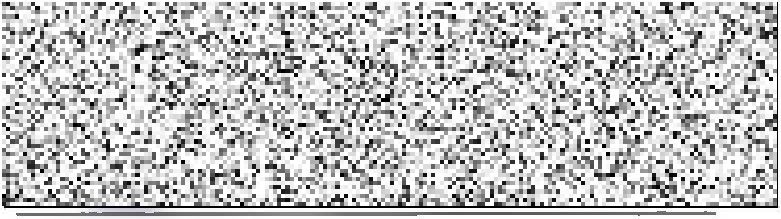 IBR Consulting, s.r.o. Sokolovská 352/215 19000 Praha9 IČ: 25023446 DIČ: CZ25023446Obchodní firma nebo název nebo jméno a příjmení poddodavateleIČO (pokud bylo přiděleno) a sídlo poddodavateleČást veřejné zakázky, kterou bude poddodavatel plnitHodnota/proc entuální vyjádření části veřejné zakázky, kterou bude plnitpoddodavatelViaKont, s. r. o.05843944Asistent specialista pro mostní objekty ocelové a ocelové konstrukce5%Valbek spol. s r. o.48266230Vaňurova 505/17, Liberec III - Jeřáb460 07 LiberecExpert pro pozemní komunikace3%Valbek spol. s r. o.48266230Vaňurova 505/17, Liberec III - Jeřáb460 07 LiberecPomocný pracovník pro inženýring3%Valbek spol. s r. o.48266230Vaňurova 505/17, Liberec III - Jeřáb460 07 LiberecAsistent specialista zeměměřičství3%Valbek spol. s r. o.48266230Vaňurova 505/17, Liberec III - Jeřáb460 07 LiberecExpert v oboru vodohospodářské stavby a produktovody0,7 %Ecological Consulting, a. s.25873962Na Střelnici 343/48779 00 OlomoucSlužby v oboru životního prostředí0%Obchodní firma nebo název nebo jméno a příjmení poddodavateleIČO (pokud bylo přiděleno) a sídlo poddodavateleČást veřejné zakázky, kterou bude poddodavatel plnitHodnota/proc entuální vyjádření části veřejné zakázky, kterou bude plnitpoddodavatelIng. Martina MrvováFrantiška Formana 289/51 a, Dubina700 30 OstravaAsistent specialista pro mostní objekty ocelové a ocelové konstrukce5%Ing. Bohumil FišerScheinerova 1831415 01 TepliceExpert pro pozemní komunikace3 %Ing. Aleš HomutaStaročeská 1089/22165 00 Praha 6Pomocný pracovník pro inženýring3%Ing. Ladislav JarůšekLesní 5045/10bJablonec nad NisouAsistent specialista zeměměřičství3%Ing. KateřinaBurianova 924Expert v oboru0,7 %Tušerová460 06 Liberecvodohospodářské460 06 Liberecstavby a produktovodystavby a produktovody